Раздел сайта «Конспект занятия»;ФИО автора: Лазарева Ирина Анатольевна;ВоспитательМБДОУ д/с № 10 (Краснодарский край, г. ТимашевскКонспект занятия по математике по сказке С. Михалкова «Три поросёнка».Конспект занятия по математике по сказке С. Михалкова «Три поросёнка».Цель: формирование элементарных математических представлений у детей в совместной игровой деятельностиЗадачи:— Закрепить название геометрических фигур (круг, квадрат, овал, треугольник, прямоугольник); выделить их свойства (форма, цвет, размер).— Закрепить знание количественного и порядкового счета до 5, умение распознавать цифры до 5 и соотносить их с количеством предметов.— Воспитывать интерес к занятию, стремление оказывать помощь другим, которые оказались в трудной ситуации, прививать доброжелательное отношение к сказочным героям.— Развивать речь, наблюдательность, мыслительную активность, умение высказывать и обосновывать свои суждения.Закрепить представление детей об образовании чисел от 1 до 5. Продолжать закреплять навыки счета предметов в пределах 5 слева направо и справа налево.
Закреплять умение устанавливать соотношения между 5 предметами по высоте (употреблять слова: выше, повыше, еще выше, самая высокая, низкая, пониже, самая низкая). Совершенствовать умение определять положение предмета используя слова «далеко-близко». Совершенствовать умение определять положение рук (левая и правая).Ход занятия.Психологическая подготовка.Воспитатель -Закройте глаза. Представьте яркое солнце, дует ветер, туча закрыла солнце, закапал дождик, с деревьев падают листья. Откройте глаза. - Какое время года вы представили? (слайд № 1).Воспитатель - Чем занимаются люди в это время года?Ответы детей (готовятся к зиме, делают заготовки на зиму, утепляют свое жилье и т. д.). (слайд № 1а).- Сегодня занятие математики у нас пройдёт в необычной форме. У нас в гостях три поросёнка. Из какой они сказки? Правильно. У нас в гостях сказка С. Михалкова «Три поросёнка». И наша задача сегодня на занятии помочь им подготовиться к зиме. (слайд № 2)На поляне три поросёнка кувыркаются, прыгают, играют. (слайд №3)Подул сильный ветер.Наф-наф: - Пора нам подумать о зиме. Я весь дрожу от холода. Мы можем простудиться. Давайте построим дом и будем зимовать вместе под одной тёплой крышей. (слайд №4)Нуф-нуф: - Успеем! (слайд №5)Ниф-ниф: - до зимы еще далеко. Когда надо будет, я сам построю себе дом. Давайте лучше посчитаем бабочек.Устный счёт от 1 до 5, обратный счет от 5 до 1. (слайд №6)Наф-наф: - Ну, как хотите. Тогда я один буду строить себе дом. Я не буду вас дожидаться. Пойду, посмотрю, сколько понадобится для этого камней. (слайд №7)Воспитатель: А как вы думаете, если посмотреть на эти две кучи с камнями что можно сказать из какой кучи камней получится большой дом, а из какой маленький. Ответы детей: Для маленького дома меньше камней чем для большого, для большого больше чем для маленького. (слайд №8)Воспитатель: - С каждым днём всё становилось холоднее. Когда лужа у дороги покрылась тоненькой корочкой льда, ленивые братья взялись за работу. Ниф-ниф решил, что проще всего и скорее всего, смастерить дом из соломы. Давайте поможем сосчитать, сколько ему понадобится пучков соломы. А пучков соломы ему понадобится столько, сколько домиков мы заселим с животными. (слайд №9) Вот и домики. А где же звери? Ребята, отыщите и назовите зверей? Всех нашли животных? Как узнали?Дети посредством пересчета домов и животных определяют количество. Воспитатель: - А теперь заселим жителей в домики. Но слушайте внимательно, медведь- хочет поселиться в самый большой домик. Волк - поселится в тот домик, который находиться справа от домика медведя. Лиса - поселится в домик, который немного ниже второго. Белка - поселится в четвертый по счету домик. Мышка - хочет поселиться в самый маленький из всех домов. Воспитатель: Ребята, так сколько же Ниф-нифу понадобится пучков соломы.Дети: Ниф-нифу понадобится пять пучков соломы.Вед: - Ниф-ниф положил последнюю соломину и очень довольный своим домиком, запел (слайд №10)Хоть полсвета обойдёшь,Обойдёшь, обойдёшь.Лучше дома не найдешь,Не найдёшь, не найдёшь.Воспитатель: Напевая, отправился он к Нуф- нуфу. По дороге он считал ворон. (слайд №11)Ребята вместе с ним считают ворон и проверяют, какие числа пропущены Ниф-нифом. (1-2-4-5).Дети определяют, что пропущена цифра 3.Воспитатель: Нуф-нуф не далеко строил себе дом. Он решил, что будет прочнее и теплее, если его построить из веток и тонких прутьев. Давайте поможем ему сосчитать, сколько веток и прутьев ему понадобится на каждую сторону.А для этого давайте решим веселые задачки. (слайд № 12)Я рисую кошкин дом:
Три окошка, дверь с крыльцом.
Наверху ещё окно, чтобы не было темно.
Посчитай окошки в домике у кошки.Под кустами у реки
Жили майские жуки:
Дочка, сын, отец и мать.
Кто их может сосчитать?Ответы детей: по четыре веточки и по четыре прутика ему понадобится на каждую сторону.Воспитатель:  К вечеру дом был готов. Нуф-нуф с гордостью обошёл его несколько раз кругом и запел: (слайд № 13)У меня хороший дом.Новый дом, прочный дом.Мне не страшен дождь и гром,Дождь и гром, дождь и гром.Нуф-нуф: - Я говорил, что один справлюсь с этим делом.Ниф-ниф: - Теперь мы свободны и можем делать всё, что нам вздумается. Пойдём к Наф-нафу и посмотрим, какой он выстроил дом.Воспитатель: - Наф-нф построил крепкий дом из камней и с дубовой дверью. Он не обращал внимания на своих братьев и пел песню: (слайд № 14)Я, конечно, всех умнейВсех умней, всех умней.Дом построил из камней,Из камней, из камней.Никакой на свете зверьСтрашный зверь, хитрый зверьНе откроет эту дверь, эту дверь, эту дверь.Нуф-нуф: - Это он, про какого зверя?Ниф-ниф: - Это ты, про какого зверя?Наф-наф: - Это я про волка!Нуф-нуф: - Кто такие волки?Ниф-ниф: - Какие могут быть здесь волки? Он трус. Боится, что его съедят.Физминутка. Нам не страшен серый волк,Серый волк, серый волк!Где ты ходишь глупый волкСтарый волк, страшный волк!Воспитатель: - Они так громко кричали и смеялись, что разбудили волка в лесу. (слайд № 15)Волк:- Что за шум? Щёлкнул зубами, моргнул глазами, топнул ногой.Воспитатель: - Поросята разбежались по своим домам. (слайд № 16) Волк побежал за Ниф-нифом. Поросёнок успел захлопнуть дверь перед самым носом волка. (слайд № 17)Волк: - Сейчас же отопри дверь!Ниф-ниф: - нет, не отопру!Волк: - А не то я дуну, и весь твой дом разлетится!Воспитатель: - Волк стал дуть. (дети помогают) Дом развалился. Волк щёлкнул зубами перед самым пятачком маленького поросёнка. Но Ниф-ниф ловко увернулся и побежал к Нуф-Нуфу. (слайд № 18)Упражнение на развитие глазомера.Воспитатель: Ребята, а вы как думаете по какой дороге Ниф-ниф быстрее прибежит к Нуф-нуфу. (слайд № 19) (на экране появляются две дороги одна короткая другая длиннее). Воспитатель: Дети, у нас на столах тоже лежат две дороги, давайте определим по какой дороге побежит Нуф-нуф. (короткая красным цветом, длинная синим цветом).Дети возле столов определяют дорогу способом наложения.Ответы детей: Нуф-нуф побежит по дороге, которая красным цветом.Волк: - Ну, а теперь я вас обоих съем!Воспитатель: - Братья испуганно смотрели друг на друга. Волк принялся дуть и только на пятый раз дом свалился. В ужасе поросята бросились бежать к дому НАф-нафа. Пробегая мимо яблони, волк ударился лбом, и яблоки посыпались на него. Поможем волку собрать эти не простые яблоки. (слайд № 20)Давайте большие яблоки соберем в одну корзину, маленькие в другую.Большие яблоки занимают больше места, здесь, наверное, яблок больше. Давайте проверим. Большие яблоки разложим в верхний ряд, а маленькиев нижний, точно под большими.- Ребята, по сколько яблок в каждом ряду? Что мы можем о них сказать? Ответы детей: Несмотря на то, что размеры у них разные и величина занимаемого места разное, количество одинаковое, по 5.Воспитатель: - Наф-наф впустил своих братьев в свою крепость и закрыл дверь на засов, сам сел на табуретку и громко запел: (слайд №21)Никакой на свете зверь,Хитрый зверь, страшный зверь.Не откроет эту дверь, эту дверь, эту дверь.Воспитатель: - Волк не смог отворить эту дверь. Он посинел от натуги. Царапал когтями стены дома, грыз камни. (слайд № 22)Волк: - Ага, вот через трубу я и проберусь в дом. Где же лестница? (слайд № 23)Воспитатель: а лестница была не простая, она была собрана из геометрических фигур. Возьмите все по конверту, там тоже есть геометрические фигуры. А задание такое:- По образцу, который я сейчас покажу, надо будет выложить лестницу.Воспитатель показывает образец, дает детям время внимательно его рассмотреть и убирает. Дети выкладывают лестницу по памяти на столах.После того, как дети выложат узор, воспитатель проверяет выполненное задание. (слайд № 23)Воспитатель: - Волк полез через трубу. В это время поросята кипятили в котле воду. Волк через трубу попал прямо в котёл. От боли он вылетел обратно и убежал в лес. (слайд № 24)Поросята запели:Волк из леса никогда, никогда, никогдаНе вернётся к нам сюда, к нам сюда, к нам сюда.Итог. Воспитатель: – Какого правила надо держаться, чтобы не попасть в такую ситуацию.- Какими надо быть, чтобы не попадать в такие истории?Воспитатель. Кто построил самый прочный дом? (Наф-Наф). Кто соломенный дом построил (Ниф-Ниф). А кто построил дом из веток и сучьев (Нуф-Нуф). (слайд № 25)Воспитатель: Но дело в том, что ,ни Маша, ни Мишка не знают дней недели, а отказываться от приглашения не красиво. Я предлагаю рассказать и выучить с ними дни недели. мы поможем Маше и Мишке запомнить то, что мы будем говорить. А теперь давайте назовём все дни недели. Кто скажет сколько дней в неделе?(считаем) какой сегодня день недели? Завтра? Вчера? какая по счёту пятница? и т. д. А в приглашении говорится, что прийти надо после обеда, это когда, после какого времени суток? Вам теперь понято, когда в гости надо идти? Во вторник после обеда!Воспитатель: Посмотрите, ребята, на этом острове много узоров. Все они составлены из геометрических фигур. Возьмите все по конверту, нам тоже есть геометрические фигуры. А задание такое:- По образцу, который я сейчас покажу и сразу уберу, надо будет выложить узор.Воспитатель показывает узор, дает детям некоторое время внимательно его рассмотреть и убирает. Дети выкладывают узор по памяти на полу или на столах.После того, как дети выложат узор, воспитатель проверяет выполненное заданиекакая геометрическая фигура здесь лишняя и где она находится?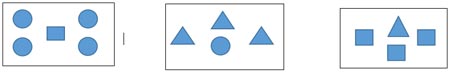 - Надо переставить фигуры на свои места, в свои домики.